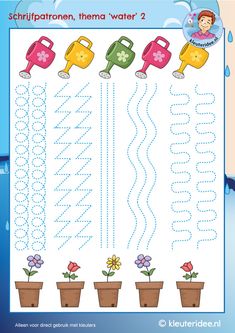 Prejdi ceruzkou po bodkách, vytvor súvislé čiary.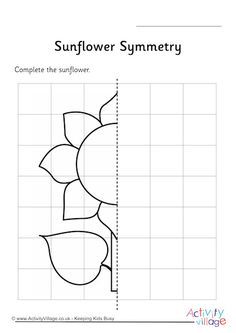 Nakresli druhú polovicu.Nakresli druhú polovicu.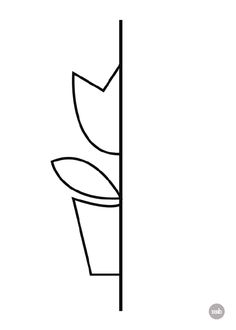 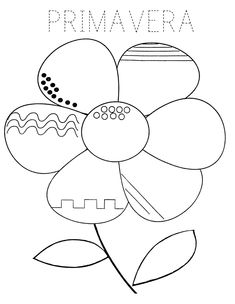 Doplň lupienky kvetov rovnakými predkreslenými líniami.